MEMORANDUM OF PARTICULARSFinance Charter/ LeaseFor and on behalf of [Name of Finance Charterer]By: ______________________________________________Name:      Title:      For and on behalf of [Name of Registered Owner]By: _______________________________________________Name:      Title:      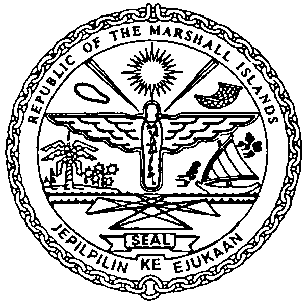 REPUBLIC OF THE MARSHALL ISLANDSMARITIME ADMINISTRATORRequired InformationPage Number/ Clause ReferenceResponseName of Vessel (and Hull Number if instrument is over a vessel under construction)Official Number or IMO NumberType of InstrumentDate of InstrumentFinance Charterer Name & Address Registered Owner Name & Address Total Amount SecuredContract Date Termination DateInterest in the VesselInterest being mortgagedIntended Effect of the InstrumentRecordation Clause (Please identify clause(s) which specify the amount secured for purposes of Chapter 3 of the Maritime Act 1990 of the Marshall Islands, as amended.)Information of Previous Recording effected1Counterpart Signing Clause (Optional and only necessary where the instrument is signed by different parties in separate counterparts)Proof of Due Execution(Indicate whether execution is verified by MI Special Agent/Deputy Commissioner or Notarial Acknowledgment)Which if any Finance Documents are attached and form part of the Instrument? 